My Theme Song  Directions: Choose one song that reflects your 8th grade year.  It must represent your thoughts/feelings from over the course of the year so far, and not just how you felt one day.  Choose a song that could describe the year or one that would describe your personality.  All the lyrics do not necessarily have to fit, but at least a good part (perhaps the chorus) has to describe you/your year.  You will include those specific lyrics in your assignment.  You will have to write ONE expository paragraph explaining your choice.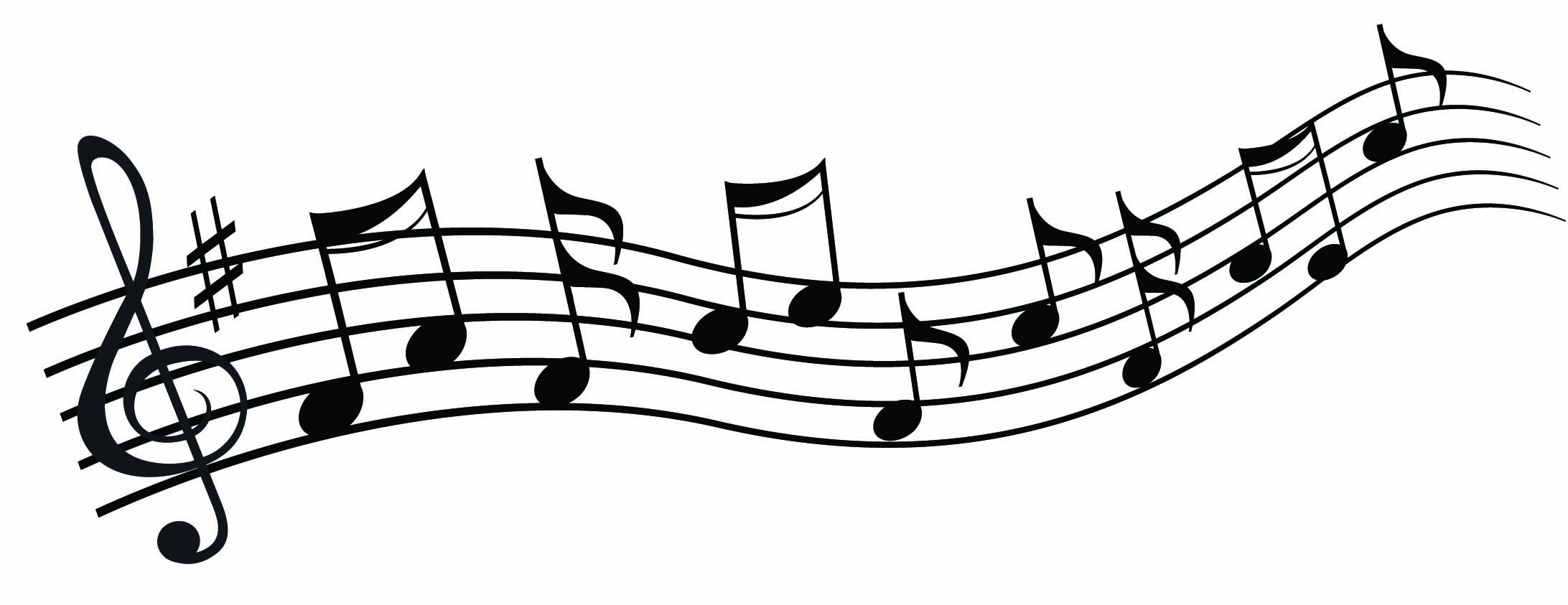 Skills to demonstrate:Expository structure of a paragraph, topic sentence, support and elaboration, transitions, and a concluding sentence.Standards:CC.8.W.2 Text Types and Purposes: Write informative/explanatory texts to examine a topic and convey ideas, concepts, and information through the selection, organization, and analysis of relevant contentCC.8.W.2.c Text Types and Purposes: Use appropriate and varied transitions to create cohesion and clarify the relationships among ideas and concepts.CC.8.W.2.e Text Types and Purposes: Establish and maintain a formal styleGraphic OrganizerTopic Sentence: Reason #1(Transition word and mention the lyrics. Then write your example. Example should be explained in 3 sentences.)Reason #2(Transition word and mention the lyrics. Then write your example. Example should be explained in 3 sentences.)Reason #3 (Transition word and mention the lyrics. Then write your example. Example should be explained in 3 sentences.)Concluding Sentence: 